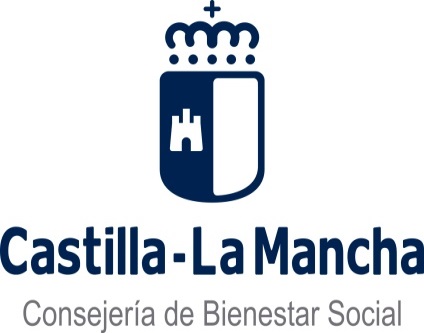 Programa de Termalismo Social de Castilla-La ManchaRESUMEN INFORMACIÓNPersonas beneficiarias y requisitos.Tener 65 años cumplidos o ser pensionista del sistema de la Seguridad Social, por los conceptos de jubilación, invalidez, viudedad o de otras pensiones, únicamente cuando el beneficiario haya cumplido los 60 años de edad.Estar empadronado en cualquiera de los municipios de Castilla-La Mancha.No padecer trastornos mentales graves que puedan alterar la normal convivencia de los establecimientos termales.No padecer enfermedad infecto-contagiosa.Poder valerse por sí mismos para las actividades de la vida diaria.Carecer de contraindicaciones para la recepción de los tratamientos termales.Hallarse al corriente de sus obligaciones tributarias y frente a la Seguridad Social y por reintegro de subvenciones.No encontrarse la persona beneficiaria en los supuestos de incompatibilidad regulados en  11/2003, de 25 de septiembre, del Gobierno y del  de Castilla-La Mancha.No estar incurso en las prohibiciones establecidas en el artículo 13.2 de la Ley General de Subvenciones.El solicitante podrá ir acompañado de su cónyuge o persona con análoga relación de convivencia, siempre que cumplan a su vez con los requisitos citados anteriormente, excepto el señalado en el apartado 1.a).También podrá participar un hijo o hija del solicitante con un grado de discapacidad igual o superior al 33%, siempre y cuando lo haga sin necesidad de apoyo de tercera persona y pueda desplazarse con autonomía, compartiendo habitación con los padres. Debe asimismo, cumplir los requisitos citados anteriormente, excepto el del apartado 1.a).Balnearios y TurnosEl Programa se desarrollará entre los meses de marzo y diciembre de 2020 distribuidos conforme a los siguientes turnos:Primer turno: meses de marzo, abril, mayo y junio de 2020.Segundo turno: meses julio, agosto, septiembre, octubre, noviembre y diciembre de 2020.La adjudicación de las plazas se efectuará por turnos pudiendo la persona beneficiaria participar en el Programa en cualquiera de los meses que integran el turno adjudicado, previa reserva con el balneario correspondiente.Las estancias serán de 5 días y 5 noches, se realizarán en régimen de pensión completa y comprenderán desde las 12 horas del día de llegada hasta las 12 horas del día de salida.Servicios que incluye el Programa de Termalismo.a) Alojamiento y manutención en régimen de pensión completa y en habitaciones dobles de uso compartido.b) Tratamiento termal que incluirá:1º. Reconocimiento médico al comienzo de la estancia en el balneario, para la prescripción del tratamiento.2º. Cinco días de tratamiento terapéutico básico de hidroterapia adecuado a la patología de cada usuario.3º. El seguimiento médico durante la estancia, con emisión de un informe final si así se solicita.c) Servicios y programas de actividades socioculturales y de ocio ofertados por el balneario.Ayuda Económica.El importe de la ayuda será de 108 euros por beneficiarioEste importe se abonará directamente al balneario. Solicitudes y Plazo de PresentaciónLas solicitudes se presentarán en el modelo normalizado anexo II, por cualquiera de los siguientes medios:a) En el registro de los Servicios Centrales de la Consejería competente en materia de servicios sociales o en el de sus Direcciones Provinciales, o en cualquiera de los lugares previstos en el artículo 38.4 de la Ley 30/1992. b) Mediante envío telemático de datos a través del formulario incluido en la sede electrónica de la Junta de Comunidades de Castilla-La Mancha www.jccm.esEl plazo para la presentación de las solicitudes será el siguiente:Para el primer turno, que comprende los meses de marzo, abril, mayo y junio de 2020: hasta el día 31 de enero de 2020.Para el segundo turno, que comprende los meses de julio, agosto, septiembre, octubre, noviembre y diciembre de 2020: hasta el 20 de mayo de 2020. Las personas interesadas solicitarán hasta un máximo de tres balnearios por turnoPrecio de las plazas y forma de pago.El precio a pagar por cada persona beneficiaria será el siguiente en función del balneario participante en el Programa:La persona beneficiaria abonará directamente al balneario el precio correspondiente a su aportación respecto a la plaza adjudicada. Con anterioridad a su incorporación, ingresará 40,00 euros por plaza en concepto de reserva de la misma.Servicio de Programas de Atención a MayoresInformación: Mª Carmen Delgado (Ext: 87039)Mª Mar Olivares (Ext: 69986)BALNEARIOEurosBENITO195,00CERVANTES195,00CONCEPCIÓN195,00CARLOS III195,00LA ESPERANZA195,00TUS165,00FUENCALIENTE131,00LAS PALMERAS131,00EL ROBLEDILLO131,00